Counter Offer Letter for the Insurance SettlementFrom,Davis PatrickP.O. Box 147 2546 Sociosqu Rd.Bethlehem Utah 02913(939) 353-1107Date: 01-04-2013To,Joan Romero666-4366 Lacinia Avenue Idaho Falls Ohio 19253Subject – Counter offer for insurance claim number 00000000 Dear Joan Romero,I am writing this letter in response to your offer settlement letter for my personal injury claim. I went through the letter and I am sorry to say that the facts are inaccurate. And, due to this, the amount of settlement you offered is unacceptable.I would request you to kindly review the facts associated with my claim. I am enclosing a copy of the police report with the letter. It reads the facts related to the car accident.Moreover, I am also enclosing the copies of my hospital and ambulance bills for your reference. It would be so nice of you if you review the facts and increase the amount of settlement accordingly.You can reach me at 000-000-0000 or mail me at 1234@jgirjg.com if you have any queries.Looking forward to hearing from you soon.Truly,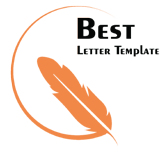 Davis PatrickName and signature of the claimant